Proposition de Continuité pédagogique – CE1 Jour 3JOUR 4Horaires proposés à titre indicatifActivités9h-10h30Français :Vocabulaire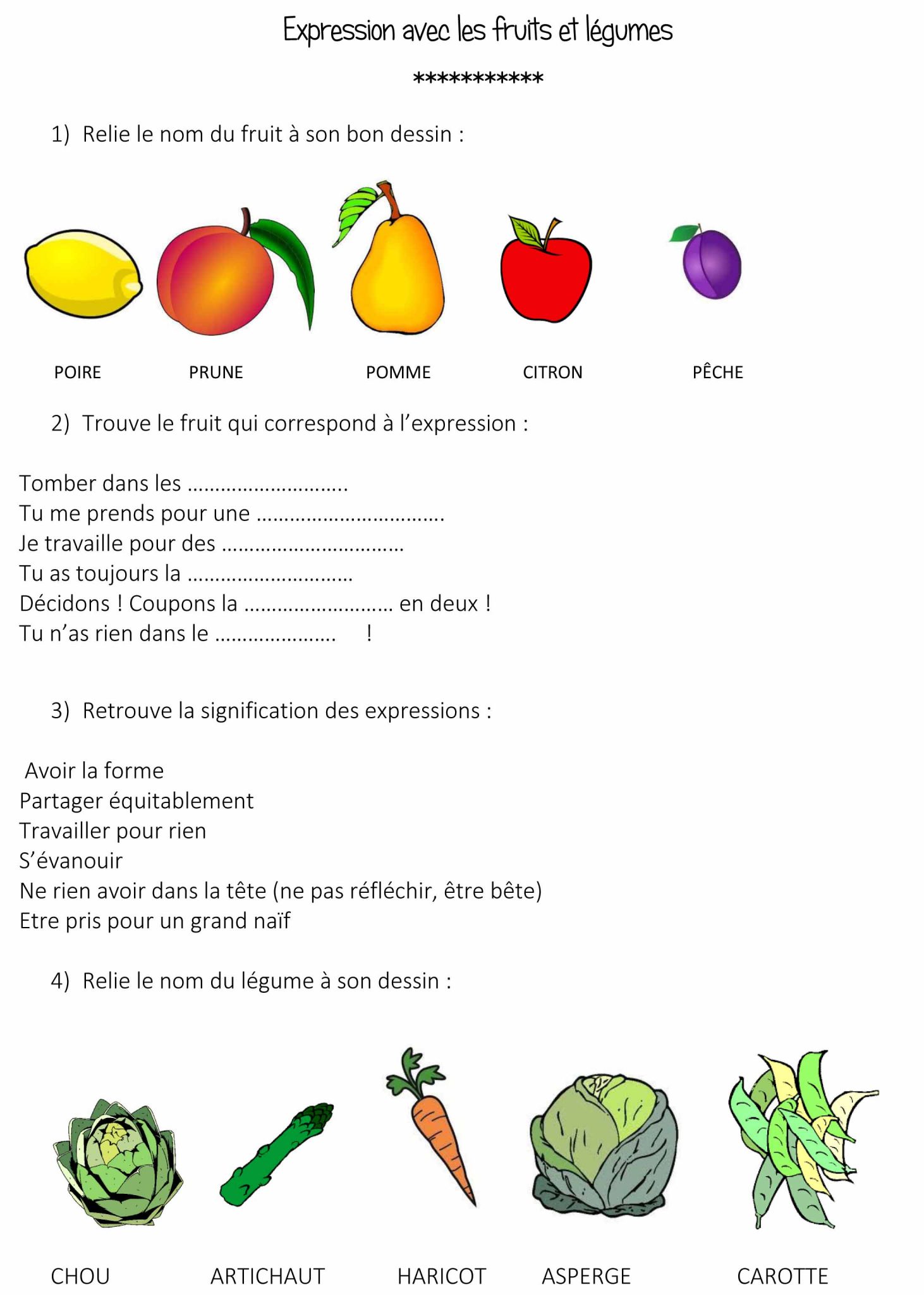 Grammaire : Ecrire les noms au plurielhttps://www.lumni.fr/video/ecrire-les-noms-au-pluriel-28-avrilMathématiques :La soustraction :https://www.lumni.fr/video/la-soustraction-et-les-differentes-representations-du-nombre-27-avril-1-210h30-11hJeu libre11h-11h30 EMC : Les symboles de la RépubliqueSymboles_Cycle_2-Activite_1.doc (live.com)Pour la dernière question, tu peux aussi dessiner ou écrire les lieux où tu trouves ces symboles (plutôt que les photographier)11h30-13h30Pause déjeuner13h30-14h45Arts plastiques : Technique du frottage à la manière de Max Ernst : « La forêt pétrifiée »Regarde attentivement l’œuvre suivante https://www.centrepompidou.fr/fr/ressources/oeuvre/5PthMePC’est un « frottage », dont la technique a été inventée par Max Ernst, un peintre et sculpteur allemand.Réalise à ton tour un frottage !Pour commencer, découpe les formes dans un carton fin et colle-les sur un papier pour former la base. Tu peux par exemple découper des rectangles et des cercles pour former des arbres.Ensuite superpose sur ce support une feuille de papier plus fineFrotte avec un crayon de couleur de manière à faire apparaître l’empreinte des formes.14h45-15hJeu libre15h-15h30Français : Préparation de la l’auto-dictéeVoici l’auto-dictée que tu vas faire demain :Dans ses étagères, il y a des confitures bizarres, des crottes diverses, des insectes, des vers et autres animaux connus ou inconnus (des poisons subtils, des poussières d’étoiles, des végétaux étranges).(..) : facultatifApprends le texte par cœur comme une poésieTu peux faire une bande et dessiner tous les éléments pour ne rien oublier.Combien y a-t-il de phrases ? de points, de majuscules ? Où sont les virgules ? Pourquoi ?Quels sont les verbes de chaque phrase ?Quels mots sont au masculin ? au féminin ?Quels mots sont au singulier, au pluriel ?Quels sont les mots qui s’écrivent exactement comme ils se prononcent ?Si tu ne connaissais pas certains de ces mots, tu peux t’amuser à les écrire ou à les épeler.Recopie le texte. Si tu veux, tu peux faire une copie promenée pour t’exercer. 15h30-16h30 minutes d’activités physiques par jourPropositions de différentes activités à réaliser en fonction du matériel et de la place disponiblehttps://www.ac-paris.fr/portail/upload/docs/application/pdf/2020-03/eps_a_la_maison_-_3-2_2020-03-24_13-02-4_595.pdf16h-16h30 Anglais : Fruits and vegetablesFruits :https://www.youtube.com/watch?v=OB-P23lxgEE&t=221sVegetables :https://www.youtube.com/watch?v=RE5tvaveVak&t=4sAnglais : dissocier les mots des fruits et des légumes - Tri - Jeu Langues vivantes | LumniHoraires proposés à titre indicatifActivités9h-10h30Français :Lecture documentaire : La tomateEcris ce que tu sais déjà sur la tomate Ecris les questions que tu te poses/ que tu aimerais savoir sur la tomateLis le texte suivant :http://prim-clerval.ac-besancon.fr/wp-content/uploads/sites/18/2020/06/Lecture-documentaire_la-tomate.pdfQu’as-tu appris sur la tomate ?Est-ce que ce texte a répondu à tes questions ? Si ce n’est pas le cas, souligne les questions que tu as posées et qui sont restées sans réponse.Mathématiques :La soustractionhttps://www.lumni.fr/video/la-soustraction-et-les-differentes-representations-du-nombre-29-avril-2-210h30-11hJeu libre11h-11h30 Questionner le mondeAutour des légumes https://www.lumni.fr/video/pourquoi-doit-on-manger-des-legumeshttps://www.lumni.fr/video/que-signifie-manger-des-fruits-et-des-legumes-de-saisonhttps://www.lumni.fr/video/pourquoi-les-fruits-et-legumes-sont-ils-bons-pour-la-santehttps://www.lumni.fr/video/fruit-ou-legumehttps://www.lumni.fr/video/les-tomates-c-est-bon11h30-13h30Pause déjeuner13h30-14h15MusiqueLa découverte d’un instrument de musique : https://www.orchestredeparis.com/figuresdenotes/index.php?page=video&instrument=trompette&famille=cuivresTrace écrite : dessiner une trompette, dessiner/ écrire ce que l’on ressent en écoutant de la trompette, écrire un ou deux mots qui nous ont marqués14h15-14h45Lecture plaisirLecture libre des livres disponibles à la maison14h45-15hJeu libre15h-15h30Français : Auto-dictéeEcris le texte appris la veille. Si tu ne t’en souviens pas, tu peux aussi faire une dictée promenée en te donnant comme challenge de ne regarder le texte qu’une seule fois ! Tu peux aussi utiliser la bande où tu as fait les dessins pour te souvenir des différents éléments.Relis-toi en répondant aux questions suivantes : As-tu pensé aux points, aux majuscules ?As-tu accordé les mots au féminin ?As-tu accordé les mots au pluriel ?Fais particulièrement attention aux mots dont tu ne connaissais pas l’orthographe.Corrige-toi en prenant le texte de la dictée.15h30-16h30 minutes d’activités physiques par jourPropositions de différentes activités à réaliser en fonction du matériel et de la place disponiblehttps://www.ac-paris.fr/portail/upload/docs/application/pdf/2020-03/eps_a_la_maison_-_4_2020-03-27_11-10-36_443.pdf16h-16h30 Bilan de la semaineEcris quelques lignes (ou dessine pour t’en souvenir) pour faire un petit bilan de cette semaine :Quelles sont les activités que tu as préférées ? Quelles sont celles qui t’ont le moins plu ?Qu’as-tu appris ? Qu’as-tu révisé ?Tu pourras en discuter avec tes camarades et ta maitresse ou ton maitre à ton retour !Tu peux en profiter pour noter tes questions restées sans réponse sur la tomate !